Р А С П О Р Я Ж Е Н И Еот 17.03.2021   № 587-рг. МайкопО закрытии движения транспорта по ул. Советской от ул. Ленина до ул. Победы в г. МайкопеНа основании обращения ООО «Майкопская ТЭЦ», в связи с проведением мероприятий по демонтажу опор ЛЭП по ул. Советской в 
г. Майкопе:1. Закрыть движение транспорта по ул. Советской от ул. Ленина до 
ул. Победы в г. Майкопе с 09:00 часов до 16:00 часов 18.03.2021.2. Рекомендовать ответственному за проведение работ мастеру службы воздушных линий ООО «Майкопская ТЭЦ» (Нояченко К.А.) согласовать с МКУ «Благоустройство МО «Город Майкоп» организацию движения транспорта на указанном участке улично-дорожной сети на время производства работ, и уведомить отдел ГИБДД ОМВД России по г. Майкопу (г. Майкоп, ул. Ворошилова, 225), ФГКУ «1 отряд федеральной противопожарной службы по Республике Адыгея» 
(г. Майкоп, ул. Хакурате, 642) о дате, месте и времени производства работ.3. Разместить настоящее распоряжение на официальном сайте Администрации муниципального образования «Город Майкоп».4. Настоящее распоряжение вступает в силу со дня его подписания.Глава муниципального образования «Город Майкоп»                                                                           А.Л. Гетманов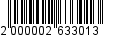 Администрация муниципального 
образования «Город Майкоп»Республики Адыгея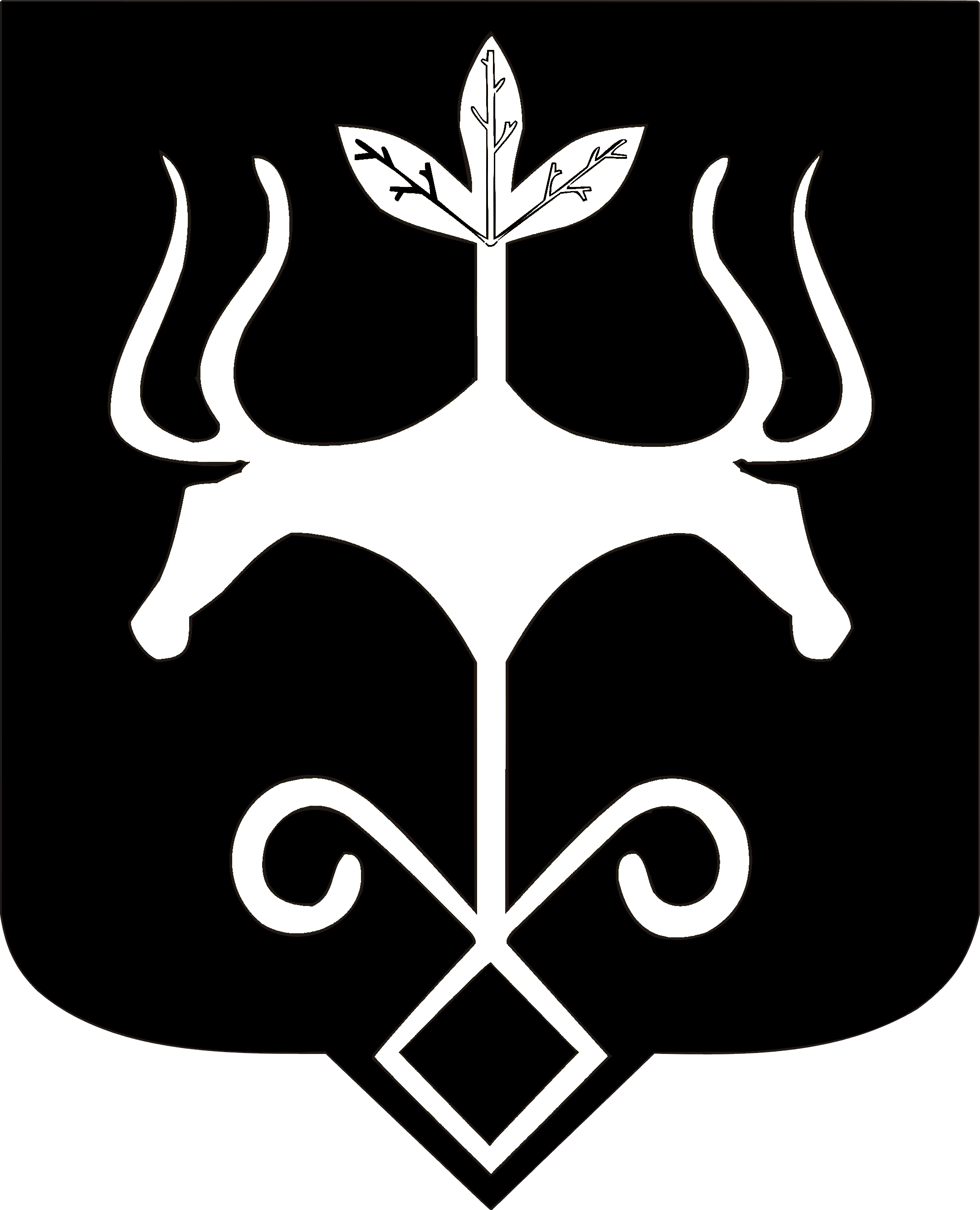 Адыгэ Республикэммуниципальнэ образованиеу 
«Къалэу Мыекъуапэ» и Администрацие